C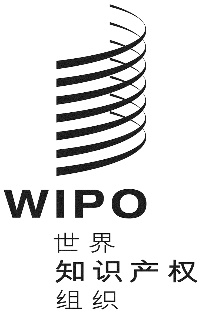 PCT/A/51/4原文：英文日期：2019年12月13日国际专利合作联盟（PCT联盟）大　会第五十一届会议（第22次例会）
2019年9月30日至10月9日，日内瓦报　告经大会通过本大会涉及统一编排议程（文件A/59/1）的下列项目：第1、2、3、4、5、6、8、11（ii）、13、14、23、32和33项。除第23项外，关于上述各项的报告均载于总报告（文件A/59/14）。关于第23项的报告载于本文件。山德里·拉加诺夫斯基先生（拉脱维亚）当选为大会主席；阿卜杜勒阿齐兹·穆罕默德·斯韦莱姆先生（沙特阿拉伯）、格雷丝·伊萨哈克女士（加纳）（任期2019-2020年）和申长雨先生（中国）（任期2020-2021年）当选为副主席。统一编排议程第23项PCT体系主席欢迎萨摩亚于2019年10月2日交存加入书加入PCT联盟，这使得PCT缔约国的数量增至153个。主席还祝愿菲律宾知识产权局自大会2018年10月的上届会议开始作为国际检索和初步审查单位运营以来取得成功。关于PCT工作组的报告讨论依据文件PCT/A/51/1进行。秘书处介绍了文件，文件载有PCT工作组第十二届会议的报告。会议议程很充实，有25个议程项目和23份工作文件。这表明各方有兴趣继续发展PCT体系，将其作为国际专利制度的中心支柱，为主管局和用户带来进一步的改进。一份单独的文件（文件PCT/A/51/2）列出了工作组批准的PCT实施细则修正案，已提交给大会作决定。工作组还审议了某些费用减免的标准，大会需要定期审查这些减免，另一份文件（文件PCT/A/51/3）已提交给大会就此事项作出决定。该文件附件中的主席总结概述了该届会议期间讨论的所有项目。哥伦比亚代表团表示支持在大会本届会议和2020年秋季会议之间召开一次PCT工作组会议，并支持提供工作组前几届会议为使更多代表团能够参加而提供的同样财务援助。代表团还认为应通过对PCT的以下拟议修改：出现影响主管局的运转中断时的保障措施，对细则4.11所述请求书中说明的改正和增加，错误提交国际申请的项目和部分，以及PCT费用的汇交。最后，代表团表示支持维持制定本国国民和居民有资格享受PCT减费的国家名单标准。代表团补充说，向PCT工作组提交的数据表明，鉴于来自已停止实行减费国家的国际申请量减少，对居住在受益于此种减费的国家的自然人实行减费很重要。俄罗斯联邦代表团注意到文件，其中反映了有关PCT体系运作的问题，并对国际局就PCT相关问题开展的活动表示赞赏。代表团特别注意到向申请人和主管局提供的在线服务。俄罗斯联邦知识产权局（ROSPATENT）作为受理局、国际检索单位和国际初步审查单位，使用产权组织和PCT在线服务，例如用于在各局之间交换文件。代表团指出，使用ePCT的俄罗斯申请人数量正在增加。它进一步支持确保在国际阶段有效利用PCT体系和为翻译国家阶段使用的文件建立服务的项目，并希望这项工作能够继续进行。代表团感谢国际局开展建设性工作，为发展中国家和最不发达国家的高校和科研机构寻求实行PCT减费的妥协决定，希望该提案能够获得所需的支持得到通过。最后，代表团表示，它不反对建议在本届会议上通过的《实施细则》修正案。PCT联盟大会：（i）注意到“关于PCT工作组的报告”（文件PCT/A/51/1）；并（ii）如该文件第4段中所述，批准召开一次PCT工作组会议。《PCT实施细则》拟议修正案讨论依据文件PCT/A/51/2进行。秘书处介绍了文件，文件列出了对《PCT实施细则》的拟议修正。PCT工作组讨论了这些修正，并一致同意建议大会通过拟议的修正案。修正案分为五类。文件的附件一列出了出现影响主管局的运转中断时的保障措施条款，基于欧洲专利局最初提交的一项提案，即允许各局简化对因电子系统运转中断而错过某些时限进行宽限的程序。附件二列出了关于对细则4.11所述请求书中的说明进行改正和增加的条款，基于美利坚合众国最初提交的允许纠正在国家阶段拟寻求的保护类型的错误或遗漏的提案。附件三载有关于错误提交国际申请项目和部分的条款。这些修正旨在统一受理局、指定局或选定局在出现申请人错误提交错误的国际申请项目或部分时的做法。此外，文件第7段列出了两项拟议的大会谅解，旨在进一步提高各局适用修正后实施细则的一致性。附件四列出了有关PCT费用汇交的条款。这些是授权条款，允许制定行政规程，规定一个局通过国际局向另一个局转交费用的一致程序。这将使许多主管局已经参与并欢迎的“净额清算试点”正式化。秘书处强调，这些细则将有助于希望采用新安排的主管局，但未对采用这一方法有法律或行政障碍的主管局规定新的义务。附件五载有关于提供国际初步审查单位持有的文档的规定，基于新加坡最初提交的一项提案，允许向公众提供与国际初步审查程序相关的更多文件，从而提高透明度。文件建议《实施细则》的所有拟议修正案于2020年7月1日生效，但以文件第6段中所列的过渡规定为前提，旨在尽快提供预期效果，同时尽量减少国家局的行政负担。国际知识产权律师联合会（FICPI）的代表表示，FICPI认为应允许申请人在不丧失实质性权利的情况下更正形式错误和明显错误。在此方面，FICPI支持《专利法条约》（PLT）的目标，并欢迎将类似PLT的条款纳入PCT。显然，加入PCT的那些规定旨在实现与PLT相同的目的，即让专利制度对用户更加友好，同时保持各利益攸关方之间适当的利益平衡。对FICPI而言，这涉及将错误提交的项目或部分替换为完全包含在一项或多项优先权申请中的正确项目或部分，只要符合细则20的要求，但有一定保障，FICPI在国际局于2018年6月举办的讲习班上也表示了这一点。该代表表示关切，PCT工作组建议提交大会本届会议审议的《PCT实施细则》拟议修正案，将无法实现统一有关援引加入优先权申请中的项目或部分方面有关做法的预期目的。相反，这些提案会带来各局内部做法的进一步不确定性和不同做法。更多使用ePCT增加了将不正确文件从计算机上传的风险。因此，有必要制定一条补救性条款。特别令人关切的是，不正确的项目是不同类型的文件，例如，一组权利要求而不是说明书，或者明显与不同的发明相关，可能涉及不同的客户。在这种情况下，在主题申请的项目是否遗漏或错误提交的问题上，仍存在不确定性，即便有了拟议的细则修改也是如此。在商业界，如果此种文件无意中被发送给一方，则该方要么返还文件，不保留副本，要么所有副本将被该方销毁。FICPI认为，国际局或受理局采取类似行动是合适的，因此不支持导致在产权组织数据库中保留这种不正确文件的程序。FICPI认为，在根据细则48.2（l）提出请求后，按建议公布标注为“错误提交”的文件，或者在产权组织档案中保留未公布的文件，都不符合任何利益攸关方的利益。因此，FICPI认为国际局和PCT工作组应通过在《PCT实施细则》中引入额外或替代性的细则修改来解决这一问题，以在援引加入优先权申请中的项目或部分方面实现PCT各单位更好的一致性。不正确的文件应完全从申请中删除，可能的话引入一条新规则来规定此种删除。秘书处在答复FICPI代表的意见时指出，国际局认为，在减轻申请过程中的错误所造成的问题方面，建议通过的细则对申请人是向前迈出的一步。秘书处承认，这些提案并未走到FICPI希望的那一步。但是，在PCT工作组的讨论中，似乎很明显，成员国并不愿意看到任何内容完全从档案中删除，因为这样做就必须也修改国际申请日以反映相关的变更。因此，秘书处仍建议按提议通过修正案。尽管如此，秘书处鼓励用户团体继续与各自的国家局和地区局讨论它们对这类问题的关切。如果成员国将来认为有进一步改进这些保障条款的现实机会，国际局将很高兴向PCT工作组提出进一步的提案。在这之前，国际局将在《PCT申请人指南》中明确说明怎样才能最好地减轻申请时的错误，但也强调在提交国际申请时尽可能谨慎地选择正确文件的重要性，因为一些错误不能更正。知识生态国际（KEI）的代表建议考虑在专利数据库中可以提供更多PCT体系信息的不同领域，即使是在自愿的基础上。例如，可以让公众更容易看到关于与某个专利有关的许可信息，在提交专利申请的不同管辖区内进行现有技术检索的信息，或者与专利有关的药品国际非专利名称。秘书处在回应KEI代表的评论时指出，所提及的一些信息已经从产权组织数据库中公之于众。秘书处表示愿意与KEI或其他利益攸关方讨论如何使申请人和广大公众更好地了解提供或获取此类信息的可选方案，以及如何在未来改进这些选项，无论是行政方面的，还是通过向PCT工作组提出新的提案，以进一步完善《实施细则》，使PCT体系对所有利益攸关方更有帮助。PCT联盟大会：（i）通过了载于文件PCT/A/51/2附件一至五的《PCT实施细则》拟议修正案，以及载于同一文件第6段的生效和过渡性安排；并（ii）通过了载于文件PCT/A/51/2第7段的谅解。审查某些国家申请人的PCT减费标准讨论依据文件PCT/A/51/3进行。秘书处介绍该文件，解释说在2014年的第四十六届会议上，大会通过了关于确定某些PCT费用减免资格标准的费用表修正案。修改后的费用表要求大会至少每五年对标准进行审查。文件提供了关于根据费用表第5项确定减费资格标准的信息，受益于这些费用减免的申请数量，以及2015年7月1日修改符合资格的国家名单生效之前和之后，不同类别的申请人提出的申请数量。PCT工作组讨论了文件中所载的信息，并一致建议大会以目前的形式维持标准，在五年后再次对其进行审查。文件请大会对标准进行审查并采纳工作组的建议。PCT联盟大会：（i）在审查PCT费用表第5项所列标准之后，决定维持这些标准；并（ii）根据该费用表的要求，决定大会在五年后再次审查这些标准。[文件完]